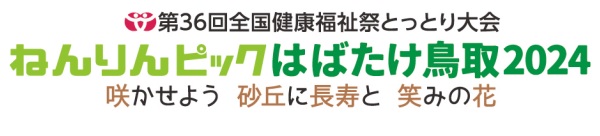 大会メダルデザイン応募者一覧表（学校とりまとめ用）※学校でのとりまとめ時にご使用ください。※ご記入いただいた個人情報は、ねんりんピックはばたけ鳥取２０２４実行委員会が厳重に管理し、本業務の事務以外の目的で使用しません。※学年・氏名欄が不足する場合は、適宜追加してください。学 校 名所 在 地〒〒〒電話番号担当者名応 募 数　　　点学　年氏　名学　年氏　名